                             ОТГАДАЙ  С  ТРЁХ  РАЗ                                                                                КОНКУРС  ЭРУДИТОВ,  КОТОРЫЙ МОЖНО  ПРОВЕСТИ  НА  ПРАЗДНИКАХ: «НОВЫЙ   ГОД»,  «А  НУ-КА,   ДЕВОЧКИ»,  «МИСС - ВЕСНА»,  «РЫЦАРСКИЙ ТУРНИР», «День смеха»  В  5-6 КЛАССАХ.Цели задачи.1.Развивать  ЧУВСТВО  ЮМОРА, СООБРАЗИТЕЛЬНОСТЬ,   БЫСТРОТУ   РЕАКЦИИ, РАСШИРЯТЬ ЗНАНИЯ  О ПРЕДМЕТАХ  ОКРУЖАЮЩЕГО  МИРА.                                              2. Учить  находить ОДИНУ, ВЕРНУЮ, ИЗ НЕСКОЛЬКИХ ПОДСКАЗОК, ОТВЕЧАТЬ БЫСТРО И ПРАВИЛЬНО.                                                                                      3.Воспитывать патриотизм, коллективизм, взаимовыручку, стремление к победе.                                                                                                                                                    4.Прививать  интерес и любовь к русским сказкам и мультфильмамКонкурс.  Проверяем чувство юмора, знания героев мультфильмов и сказок.  Отгадайте, о ком идёт речь?                                                                                                                                          - Он говорил о дружбе. У него есть усы. А ещё у него хвост      ( кот Леопольд).                                                                                                     – Она оригинальная. Она уже не молодая, даже старая. Она любит крыс  (старуха Шапокляк).                                                                     – Он очень любит молоко. Живёт в деревне с молочным названием. Ест бутерброд колбасой вниз (кот  Матроскин).               – Ему каждая букашка лапу подаёт. Про него дети поют весёлую песню. Он жил в телефонной будке (Чебурашка).                – Он длинный. Его измеряли 38-ю попугаями. Ещё понадобилось одно крылышко (Удав).                                                         – Он не мог выехать из Ленинграда. Жил на улице Бассейной.  Он на пятки натягивал перчатки(человек рассеянный).                                                                                                  – Кому доктор выписал лекарство со  звериным названием. У  него 2 уха, усы и хвост. Лекарство называлось «озверин» (Леопольд).                                                                                           – Страна, в которой он живёт – Дания. Домашний адрес- крыша. Он с пропеллером на спине (Карлсон).                                        – Он из города Бремена. В его компании  Осёл и Петух. А ещё с ним был Кот (Трубадур).                                                                        – Он сделал Ослику подарок на день рождения. Он круглый и смешной. Он подарил горшок без мёда (Винни Пух).                     –Ему пришла срочная телеграмма. Его ждут обезьяны. В Африке его ждут (Ай Болит).                                                                         –Его позвали работать. Нужно брать лопату. Картошку нужно копать (Антошка).                                                                                                      – Живёт он в норе. Он увидел страшное чудовище в озере. Это было его отражение в озере (Крошка Енот).                                       –Она пришла на день рождения  к очень расстроенному другу. Она подарила ему шнурок. Ослик обрадовался новому хвосту (Сова)2 Конкурс.  Вопросы на школьную тематику.                                              ОТГАДАЙ  С  ТРЁХ  РАЗ                                                                                    -   Бывает на молнии, бывает на кнопке. Бывает на кухне, там хранят посуду. У девочек он обычно с яркими рисунками (пенал).                                                                                               – Бывает в книге и в тетрадке. У некоторых учеников  он вечно в помарках,  замазан штрихом  и с плохой оценкой. Он нежного  салатного цвета появляется весной на деревьях (лист).                                                                                                  -  Есть у соседа по парте и у других одноклассников. Его проверяют и учителя и родители. Иногда его скрывают от родителей и учителей (дневник).                                                                      -  Она иногда спасает на контрольной.  Её прячут от учителей. Обычно её пишут на маленьких бумажка (шпаргалка).                                                                                                          -  Бывает в школе. Бывает на вокзале. Там пахнет пирожками, на переменах там толпа (столовая).                                 – Туда приходят  с родителями и без них. Там много книг. Там  иногда бегают и кричат, даже едят. Там дают знания (школа).                                                                                                           -  Бывает  разная, обычно маленькая, но бывает и большая. Её ждут. Она для отдыха (перемена).                                                     -   Бывает разговорчивым, бывает букой. Иногда помогает на уроках. Его часто меняют (сосед по парте).              3 Конкурс. Новогодний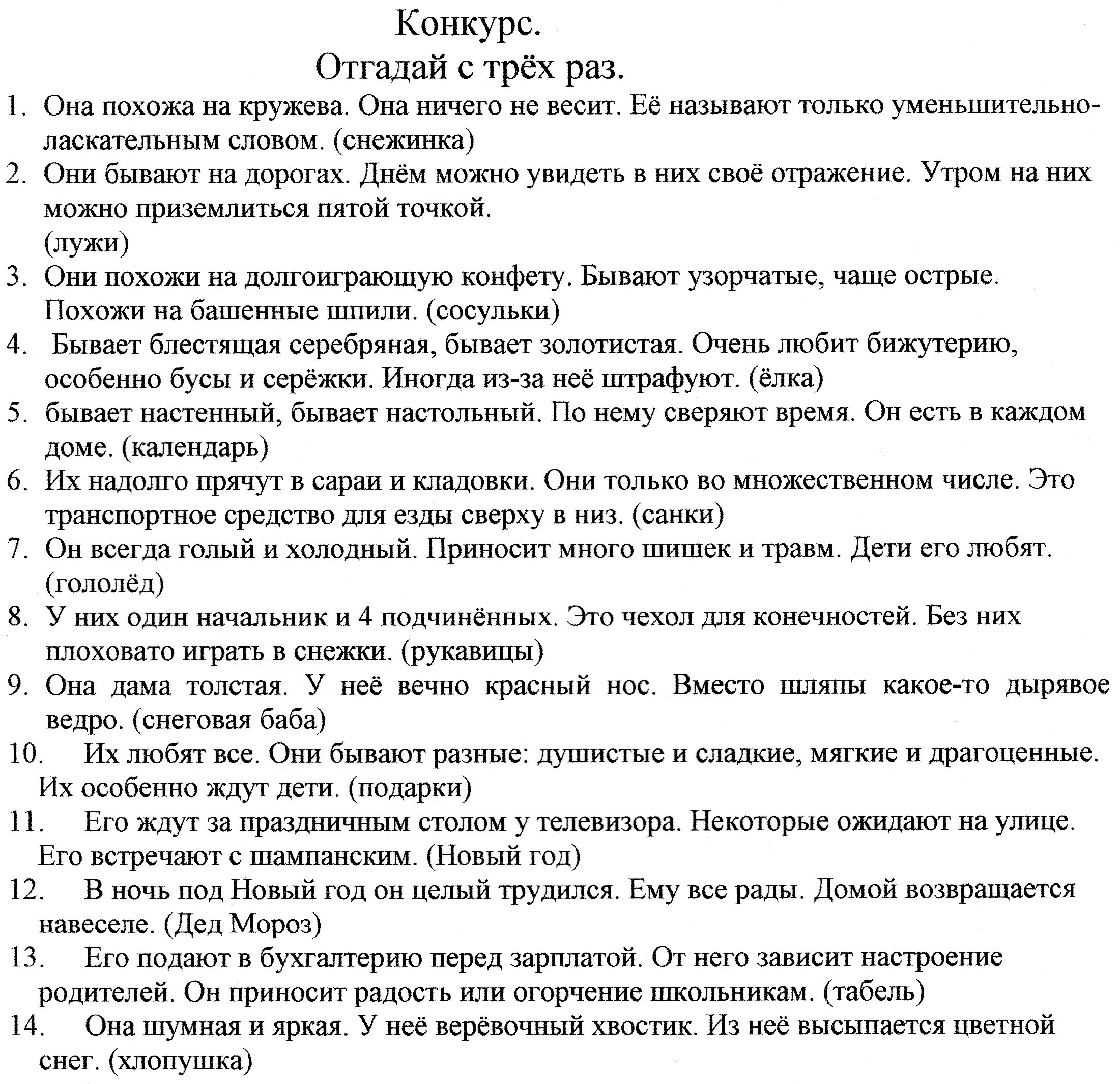 